-PREFEITURA MUNICIPAL DE VENÂNCIO AIRESSECRETARIA DE GESTÃO ADMINISTRATIVA E FINANCEIRA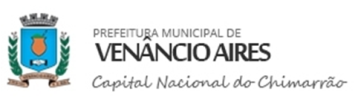 PROCESSO SELETIVO – EDITAL Nº 013/2019 EDITAL DE CONVOCAÇÃO E REPOSIÇÃOO MUNICÍPIO DE VENÂNCIO AIRES, através da SECRETARIA MUNICIPAL DE ADMINISTRAÇÃO, nos termos da Constituição Federal e Lei Orgânica Municipal, da Lei Federal n°. 11.788/08, lei municipal Lei nº 5.616/2014, que rege os estágios no Município de Venâncio Aires. Os candidatos convocados deverão apresentar-se na Rua Reinaldo Schmaedecke,1212, centro, escritório do Instituto Eccos (telefone 51 9-8614-3376), das 09:00 ás 12:00 e das 13:00 ás 16:00, até 05(CINCO) dias contados a partir desta publicação, munidos de original e cópia dos documentos solicitados no edital de abertura (documentos de identidade com fotografia- expedida por autoridade civil ou militar; CPF; 01 foto atualizada 3x4; comprovante de residência; comprovante de matrícula ou frequência da instituição de ensino), número do PIS e titulo Eleitoral.Nota: Fica autorizado o Instituto Eccos Estágios a convocar estagiários de acordo com a ordem de classificação final, até o preenchimento das vagas ofertadas pela Prefeitura Municipal Venâncio Aires.Prefeitura Municipal de Venâncio Aires, 28 de Maio de 2019.Loreti Teresinha Decker Scheibler Secretária de Administração2ª CONVOCAÇÃOPEDAGOGIACLASSIFICAÇÃOCLASSIFICAÇÃONOMENOMENOTA FINAL3. Lugar3. LugarRENATA DE OLIVEIRA HENZRENATA DE OLIVEIRA HENZ57,504.Lugar4.LugarGABRIELA DOS SANTOS DE MOURAGABRIELA DOS SANTOS DE MOURA57,503    5. Lugar3    5. LugarANA PAULA BERGMANNANA PAULA BERGMANN55,004    6. Lugar4    6. LugarTAÍS RENATA SCHMACHTENBERGTAÍS RENATA SCHMACHTENBERG55,007    7. Lugar7    7. LugarGRASIELE EDILAINE SEVERO MOHRGRASIELE EDILAINE SEVERO MOHR52,50 8.Lugar 8.LugarSABRINA INÊS GOMESSABRINA INÊS GOMES50,00 9. Lugar 9. LugarNORTON GABRIEL FAGUNDESNORTON GABRIEL FAGUNDES50,0010. Lugar10. LugarJOSIANE CANABARRO DOS SANTOSJOSIANE CANABARRO DOS SANTOS45,0011. Lugar11. LugarGISELE CATARINI FLORESGISELE CATARINI FLORES42,5012. Lugar12. LugarROSIMERI DA SILVA DE AZEVEDOROSIMERI DA SILVA DE AZEVEDO42,5013. Lugar13. LugarNICOLLE DA SILVA MEDEIROSNICOLLE DA SILVA MEDEIROS40,0014. Lugar14. LugarÉLIA MARILEI FRANCO MATHIAS DA ROSAÉLIA MARILEI FRANCO MATHIAS DA ROSA37,5015. Lugar15. LugarSHAUANA D AVILA AGUIAR DA LUZSHAUANA D AVILA AGUIAR DA LUZ37,50